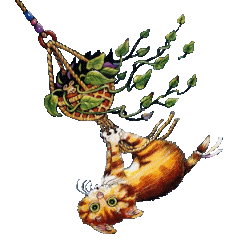 JÍDELNÍČEK ZAMĚSTNANCI TUŘANY 14. 10. – 18. 10. 2019 Pondělí         Polévka: zeleninová s ovesnými vločkami (1a,9) 14. 10.            Hl. jídlo: domácí koláče s ovocem a žmolenkou, čaj, kakao (1a,3,7)…………………………………………………………………………………………………………………………………………… Úterý          Polévka: česneková  15. 10.          Hl. jídlo: rybí rizoto na kari, sýr, zelenina (4,7)…………………………………………………………………………………………………………………………………………… Středa        Polévka: špenátová s vejci (1a,3,7) 16. 10.         Hl. jídlo: vepřový guláš, těstoviny (1a,3)…………………………………………………………………………………………………………………………………………Čtvrtek         Polévka: kuřecí vývar s hráškem a rýží (1a,9)17. 10.           Hl. jídlo: játrová omáčka, hovězí maso, houskový knedlík (1a,3,7)……………………………………………………………………………………………………………………………………………Pátek          Polévka: luštěninová 18. 10.         Hl. jídlo: zapečené brambory s kuřecím masem, zeleninový salát ……………………………………………………………………………………………………………………………………………Obsahuje alergeny: viz pokrmZměna jídelníčku vyhrazena!Přejeme dobrou chuť!Strava je určena k okamžité spotřebě!